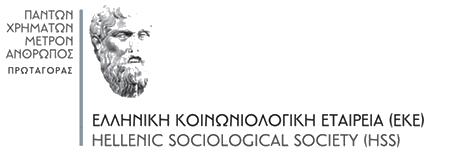       Διαδικτυακή εκδήλωση για τη Βία κατά των Γυναικών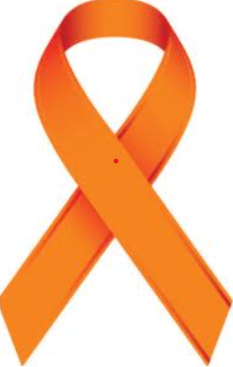                          Η θεματική ομάδα Φύλο και Κοινωνία της ΕKE σας προσκαλεί στη διαδικτυακή εκδήλωση με θέμα: Η Βία κατά των γυναικών: Ένα διαχρονικό κοινωνικό φαινόμενο    Πέμπτη  15 Δεκεμβρίου 2022, 18.30-21.00Συμμετέχουν:ΒΑΣΙΛΙΚΟΥ Κατερίνα, Ερευνήτρια Α΄, Κέντρο Ερεύνης της Ελληνικής Κοινωνίας,  Ακαδημία Αθηνών"Γυναικοκτονία: η διαχρονικότητα του φαινομένου και η νέα εννοιολόγησή του"ΦΕΡΕΤΗ Ειρήνη,   Πρόεδρος ΣΔΓ,  τ. Εμπειρογνώμων EWL Observatory on Violence against women   “Η ενδοοικογενειακή βία στο πλαίσιο της βίας κατά των γυναικών. Αλληλεπιδράσεις και συσχετίσεις  για την αποτελεσματική πρόληψη και αντιμετώπιση του φαινομένου"ΠΑΠΑΓΙΑΝΝΟΠΟΥΛΟΥ Ματίνα, Επιστημονική Συντονίστρια ΚΕΘΙ Πανελλαδικού δικτύου για τη βία κατά των γυναικών.             «Σεξουαλική παρενόχληση στους χώρους εργασίας. Διαστάσεις και προοπτικές»ΣΤΡΑΤΗΓΑΚΗ Μαρία, Αναπλ. Καθηγήτρια Κοινωνικής Πολιτικής, Πάντειο Πανεπιστήμιο             «Πολιτικές  για  την αντιμετώπιση  της έμφυλης βίας: όρια και αντιστάσεις» Συντονίζουν οι υπεύθυνες της Θεματικής Ομάδας :  ΑΛΙΠΡΑΝΤΗ Λάουρα,       ΖΑΧΟΥ Χρύσα Για  να  παρακολουθήσετε  πατήστε  το  σύνδεσμοhttps://us06web.zoom.us/j/83184585425?pwd=ZTNCRnMwTHJMcmFpVGw3WXcwcllJZz09Meeting ID: 831 8458 5425Passcode: 763690